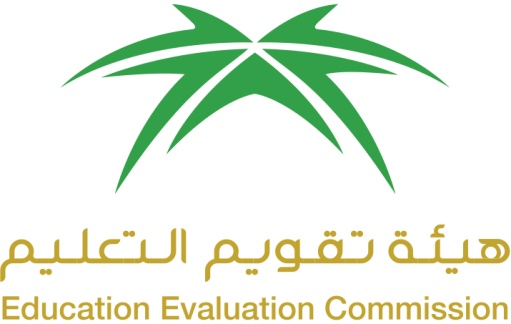 المركزالوطني للتقويم والاعتماد الأكاديميNational Center for Academic Accreditation and EvaluationATTACHMENT 5T6.  COURSE SPECIFICATIONS(CS) 1439-40Course Code	: 	142 ENG-2Course Title	: 	Listening & SpeakingProgram	: 	Preparatory YearCredits	:	2Contact Hours:	4Course SpecificationsA. Course Identification and General InformationB  Objectives  C.  Course Description (Note:  General description in the form used in Bulletin or handbook)D. Student Academic Counseling and SupportE. Learning ResourcesF. Facilities RequiredG.   Course Evaluation and Improvement ProcessesName of Course Instructor: M K AlhouraniSignature: ______________________   Date Specification Completed:  9/9/2018Program Coordinator: ___________________________________________________Signature: _________________________            Date Received:________________Institution:Najran UniversityDate:       9/9/2018College/Department:Preparatory Year/ English Skills DepartmentCollege/Department:Preparatory Year/ English Skills Department1.  Course title and code:142 ENG-2  Listening & Speaking Skills2.  Credit hours:2 hours3.  Program(s) in which the course is offered. (If general elective available in many programs indicate this rather than list programs): PY4.  Name of faculty member responsible for the course: Course Team5.  Level/year at which this course is offered: Level 1 6.  Pre-requisites for this course (if any):NA7.  Co-requisites for this course (if any):NA8.  Location if not on main campus: NA9.  Mode of Instruction (mark all that apply):a. traditional classroom                                        What percentage?  b. blended (traditional and online)                       What percentage?c. e-learning                                                          What percentage?d. correspondence                                                 What percentage?f.   other                                                                  What percentage?Comments:What is the main purpose for this course?This main purpose of this course is to focus on developing listening and speaking skills as well as critical thinking/listening skills, vocabulary, and pronunciation.2.  Briefly describe any plans for developing and improving the course that are being implemented.  (e.g. increased use of IT or web based reference material,  changes in content as a result of new research in the field)Encouraging innovative learning tools: engaging learners in blended learning through My English Lab;Using the latest teaching methods side by side with the teaching strategies suggested by the textbook;Encourage development of listening strategies such as predicting, asking for clarification, using non-verbal cues that increase the chances for successful listening.Utilizing Internet/library resources;Training teachers through workshops;Benefitting from listening teaching staff/students feedback.Course Description:This course (i.e. Northstar 1 Listening and Speaking 3rd edition (GCC)) helps students develop their English listening and speaking skills and enables them to succeed in college level courses and toachieve their academic as well as language and personal goals in order to meet the challenges of the 21st century. The course engages and motivates students to listen to new, short, updated contemporary, authentic discourse with a view of demonstrating understanding. The course also emphasizes development of academic discussion through pre-listening activities, and develops comprehension skills through post-listening activates, with a focus on identifying main ideas and details and on pronunciation, intonation, stress patterns; and on vocabulary through using the same creatively in similar contexts. In addition, itdevelops critical thinking/listening skills through activities that engage students in logical thinking: predicting information and making inferences. The course also encourages the use of English communicatively through academic discussion as well as through task-based learning; and to improve speaking fluency skills with careful attention to pronunciation elements, students participate in  more communicative oral activities such as discussions, pair and group work, role playing, interviews, etc, 1. Topics to be Covered 1. Topics to be Covered 1. Topics to be Covered List of TopicsNo. ofWeeksContact hoursUnit 1: A World of Friends14Unit 2: Making Unusual Art28Unit 3: Special Possessions28Unit 4: Creativity in Business28Unit 5: Understanding Fears and Phobias28Unit 6: Risks and Challenges28Unit 7: Only Child – Lonely Child?28Unit 8: Soccer: The Beautiful Game142.  Course components (total contact hours and credits per semester): 		2.  Course components (total contact hours and credits per semester): 		2.  Course components (total contact hours and credits per semester): 		2.  Course components (total contact hours and credits per semester): 		2.  Course components (total contact hours and credits per semester): 		2.  Course components (total contact hours and credits per semester): 		2.  Course components (total contact hours and credits per semester): 		2.  Course components (total contact hours and credits per semester): 		LectureTutorialLaboratory/StudioPracticalOther:TotalContactHoursPlanned4 hours/weekN/AN/AN/AN/A56 hoursContactHoursActual4 hours/weekN/AN/AN/AN/A56 hoursCreditPlanned2 hoursN/AN/AN/AN/A2 hoursCreditActual2 hoursN/AN/AN/AN/A2 hours3. Additional private study/learning hours expected for students per week. 4. Course Learning Outcomes in NQF Domains of Learning and Alignment with Assessment Methods and Teaching Strategy4. Course Learning Outcomes in NQF Domains of Learning and Alignment with Assessment Methods and Teaching Strategy4. Course Learning Outcomes in NQF Domains of Learning and Alignment with Assessment Methods and Teaching Strategy4. Course Learning Outcomes in NQF Domains of Learning and Alignment with Assessment Methods and Teaching Strategy4. Course Learning Outcomes in NQF Domains of Learning and Alignment with Assessment Methods and Teaching Strategy4. Course Learning Outcomes in NQF Domains of Learning and Alignment with Assessment Methods and Teaching StrategyOn the table below are the five NQF Learning Domains, numbered in the left column. First, insert the suitable and measurable course learning outcomes required in the appropriate learning domains (see suggestions below the table). Second, insert supporting teaching strategies that fit and align with the assessment methods and intended learning outcomes. Third, insert appropriate assessment methods that accurately measure and evaluate the learning outcome. Each course learning outcomes, assessment method, and teaching strategy ought to reasonably fit and flow together as an integrated learning and teaching process. (Courses are not required to include learning outcomes from each domain.)On the table below are the five NQF Learning Domains, numbered in the left column. First, insert the suitable and measurable course learning outcomes required in the appropriate learning domains (see suggestions below the table). Second, insert supporting teaching strategies that fit and align with the assessment methods and intended learning outcomes. Third, insert appropriate assessment methods that accurately measure and evaluate the learning outcome. Each course learning outcomes, assessment method, and teaching strategy ought to reasonably fit and flow together as an integrated learning and teaching process. (Courses are not required to include learning outcomes from each domain.)On the table below are the five NQF Learning Domains, numbered in the left column. First, insert the suitable and measurable course learning outcomes required in the appropriate learning domains (see suggestions below the table). Second, insert supporting teaching strategies that fit and align with the assessment methods and intended learning outcomes. Third, insert appropriate assessment methods that accurately measure and evaluate the learning outcome. Each course learning outcomes, assessment method, and teaching strategy ought to reasonably fit and flow together as an integrated learning and teaching process. (Courses are not required to include learning outcomes from each domain.)On the table below are the five NQF Learning Domains, numbered in the left column. First, insert the suitable and measurable course learning outcomes required in the appropriate learning domains (see suggestions below the table). Second, insert supporting teaching strategies that fit and align with the assessment methods and intended learning outcomes. Third, insert appropriate assessment methods that accurately measure and evaluate the learning outcome. Each course learning outcomes, assessment method, and teaching strategy ought to reasonably fit and flow together as an integrated learning and teaching process. (Courses are not required to include learning outcomes from each domain.)On the table below are the five NQF Learning Domains, numbered in the left column. First, insert the suitable and measurable course learning outcomes required in the appropriate learning domains (see suggestions below the table). Second, insert supporting teaching strategies that fit and align with the assessment methods and intended learning outcomes. Third, insert appropriate assessment methods that accurately measure and evaluate the learning outcome. Each course learning outcomes, assessment method, and teaching strategy ought to reasonably fit and flow together as an integrated learning and teaching process. (Courses are not required to include learning outcomes from each domain.)On the table below are the five NQF Learning Domains, numbered in the left column. First, insert the suitable and measurable course learning outcomes required in the appropriate learning domains (see suggestions below the table). Second, insert supporting teaching strategies that fit and align with the assessment methods and intended learning outcomes. Third, insert appropriate assessment methods that accurately measure and evaluate the learning outcome. Each course learning outcomes, assessment method, and teaching strategy ought to reasonably fit and flow together as an integrated learning and teaching process. (Courses are not required to include learning outcomes from each domain.)Code#NQF Learning Domains And Course Learning OutcomesCourse TeachingStrategiesCourse TeachingStrategiesCourse AssessmentMethodsCourse AssessmentMethods1.0KnowledgeKnowledgeKnowledgeKnowledgeKnowledge1.1State the main ideas in an authentic audio recordingState the main ideas in an authentic audio recordingTutorial, pair and group work, and discussion, task-based learning: prediction, pre-, and post-assigned listening activities; scaffoldingTutorial, pair and group work, and discussion, task-based learning: prediction, pre-, and post-assigned listening activities; scaffoldingFMT, SMT and Final Exam. (Listening Skill)1.2Recall the specific details in an authentic audio recordingRecall the specific details in an authentic audio recordingTutorial, pair and group work, and discussion, task-based learning: prediction, pre-, and post-assigned listening activities; scaffoldingTutorial, pair and group work, and discussion, task-based learning: prediction, pre-, and post-assigned listening activities; scaffoldingFMT, SMT and Final Exam. (Listening Skill)2.0Cognitive SkillsCognitive SkillsCognitive SkillsCognitive SkillsCognitive Skills2.1Predictinformation from context as they listen to an authentic audio recording.Predictinformation from context as they listen to an authentic audio recording.Tutorial, pair and group work; and scaffolding, task-based learning: filling blanks, etc.Tutorial, pair and group work; and scaffolding, task-based learning: filling blanks, etc.FMT, SMT and Final Exam. (Listening Skill)2.2Recognizeimportant/key words or information in an authentic audio recordingRecognizeimportant/key words or information in an authentic audio recordingTutorial, pair and group work; and scaffolding, task-based learning: filling blanks, etc.Tutorial, pair and group work; and scaffolding, task-based learning: filling blanks, etc.FMT, SMT and Final Exam. (Listening Skill)2.3Differentiate types of pronunciation, intonation and stress in an authentic audio recordingDifferentiate types of pronunciation, intonation and stress in an authentic audio recordingTutorial, pair and group work; and scaffolding, task-based learning: filling blanks, etc.Tutorial, pair and group work; and scaffolding, task-based learning: filling blanks, etc.FMT, SMT and Final Exam. (Listening Skill)3.0Interpersonal Skills & ResponsibilityInterpersonal Skills & ResponsibilityInterpersonal Skills & ResponsibilityInterpersonal Skills & ResponsibilityInterpersonal Skills & Responsibility3.13.24.0Communication, Information Technology, NumericalCommunication, Information Technology, NumericalCommunication, Information Technology, NumericalCommunication, Information Technology, NumericalCommunication, Information Technology, Numerical4.1Produce short conversations using communication strategies Role switching; role play and pair/group workRole switching; role play and pair/group workRole switching; role play and pair/group workContinuous assessment, FMT, SMT and Final Exam. (Speaking Skill)4.2Speak at a reasonable speed, using correct pronunciation, intonation and stress.Role play; role switching  Role play; role switching  Role play; role switching  Continuous assessment, FMT, SMT and Final Exam. (Speaking Skill)4.3Use vocabulary in an appropriate contextTutorial, pair and group work; role playTutorial, pair and group work; role playTutorial, pair and group work; role playContinuous assessment, FMT, SMT and Final Exam. (Speaking Skill)5.0PsychomotorPsychomotorPsychomotorPsychomotorPsychomotor5.15.25. Schedule of Assessment Tasks for Students During the Semester5. Schedule of Assessment Tasks for Students During the Semester5. Schedule of Assessment Tasks for Students During the Semester5. Schedule of Assessment Tasks for Students During the SemesterAssessment task (i.e., essay, test, quizzes, group project, examination, speech, oral presentation, etc.)Week DueProportion of Total Assessment1First Mid-term exam625 marks2Second Mid-term exam1125 marks3Final exam1650 marks45671. Arrangements for availability of faculty and teaching staff for individual student consultations and academic advice. (Include amount of time teaching staff are expected to be available each week).Ten office hours per week1. List Required TextbooksNorthStar 1: Listening & Speaking 3rd edition(GCC), by Polly Merdinger and Laurie Barton2. List Essential References Materials (Journals, Reports, etc.)Oxford Advanced Learner’s Dictionary – A. S. Hornby3. List Electronic Materials, Web Sites, Facebook, Twitter, etc.Northstar’sMyEnglishLab: Online content material4. Other learning material such as computer-based programs/CD, professional standards or regulations and software.Word files, power point, audio files, and websites’ links have been uploaded on Blackboard. Other available IT tools.Indicate requirements for the course including size of classrooms and laboratories (i.e. number of seats in classrooms and laboratories, extent of computer access,etc.)1.  Accommodation (Classrooms, laboratories, demonstration rooms/labs, etc.)Lecture room is equipped with projectors, laptops, internet facilities and required audio aids. (CD and Speakers); seating arrangements for 20-25 students.2. Technology resources (AV, data show, Smart Board, software, etc.)One PC (Personal Computer, speakers and amplifier) per instructor3. Other resources (specify, e.g. if specific laboratory equipment is required, list requirements or attach list) Blackboard and E-learning.1. Strategies for Obtaining Student Feedback on Effectiveness of TeachingEdugate students’ evaluation.2.  Other Strategies for Evaluation of Teaching by the Instructor or by the DepartmentPeer observation and in-service teacher training;Progress test3.  Processes for Improvement of TeachingPeer observation, reports, feedback, workshop programmesand training sessions4. Processes for Verifying Standards of Student Achievement (e.g. check marking by an independent  member teaching staff of a sample of student work, periodic exchange and remarking of tests or a sample of assignments with staff at another institution)Internal multilayer evaluation: marking, rechecking, filtering and students’ feedback.External evaluation: The department intends to compare students’ performance to those at the same level of English Department, College of Arts & Science5. Describe the planning arrangements for periodically reviewing course effectiveness and planning for improvement.Internal and external review process.